Chapitre 2Introduction à l’algèbre~Exercices supplémentaires~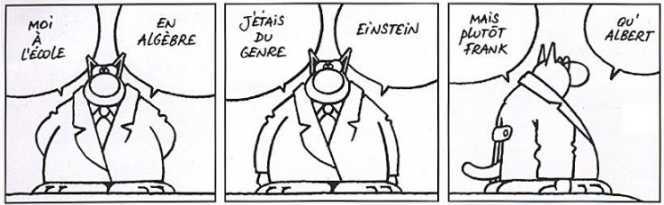 Mathématique 2e secondaireCollège Regina Assumpta2014 - 2015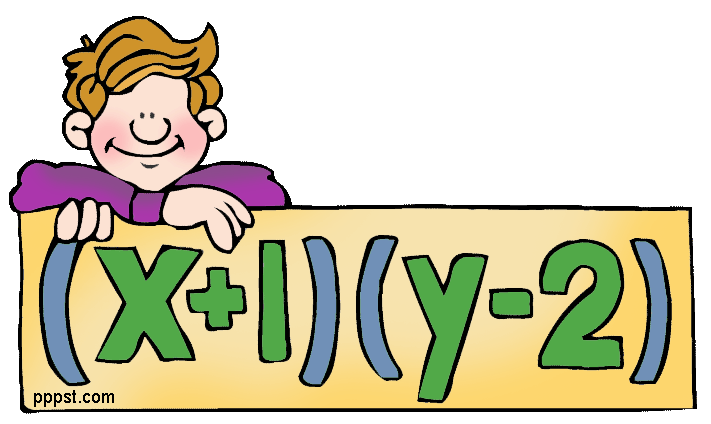 Nom : _____________________________Groupe : _____						VOCABULAIRE DE BASE EN ALGÈBREADDITION ET SOUSTRATION ALGÉBRIQUESurligne avec la même couleur les termes semblables suivants dans chacune des expressions suivantes. Ensuite, indique sur la ligne la réponse finale.a)	_____________________________                         b)	_____________________________c)	_____________________________d)	_____________________________e)	_____________________________Effectue les opérations suivantes :a)	   	_____________________________     b) 	= _____________________________c) 	 _____________________________  d) 	  ____________________________________________________Écris les expressions algébriques suivantes le plus simplement possible.a)	  	_____________________b) 		___________________________c) 	 	_________________________________d)	 	_____________________________e) 	 	______Effectue les opérations demandées :a) 	 	_________________________b)	   	__________________c) 			_______________________________d) 	_____________________________e) 	  	_________________Réduis les termes semblables  :a)	 	__________________________b) 	  	__________________c)	 	________________d)				________________________e)	  ___________                                      ADDITION ET SOUSTRACTION ALGÉBRIQUE (2)Réduis les termes semblables suivants :a)   				____________________b)   	____________________  c)    			____________________d)    		____________________e)  			____________________f) 			____________________g)    	____________________h)  			____________________i)   				____________________j)  	 	____________________Effectue les opérations demandées :a)    		________________b)  			________________c)    		________________d)    	________________e)   				________________f) 			________________g)    					________________h)   		________________  i)  			________________Réduis les termes semblables :	________________________  	_____________	____________________	____________________    	_______________	____________________ 	_______________    	___________________  	____________________  	____________________  	____________________ ____________________Valeur numériqueTrouve la valeur de chacune des expressions suivantes :- Remplacer les variables par les nombres- Effectuer la chaîne d’opérations, étape par étapeExemple :   si  et Réduction d’expressions algébriques – Fractions Trouve l’expression algébrique réduite.Suppression de parenthèsesEffectue la suppression des parenthèses et donne le résultat.a)    					b)     					c)    				     =    			d)    				     =    			e)    				f)           				g)         				h)   				i)   (=   						=   						j)      							                             			=   							           			           =   												=    							Supprimez les parenthèses et réduisez l’expression algébrique.a)   3a - [5 + (2b - 5) + 2a]b)   -bm - (d - a - bm) + [ - 5 - ( 2am - 1) + 4]c)   7ab - [abc + (ab - c2 + a2) - ab]d)   -a2 + (b - a - c) - b2 - (a + b - 2c)Soustraction algébriqueSoustrais le premier terme du second.	Exemple : -5a; 8a	:   a)    :		________________________			b) :  		________________________			c)  :	_________________________			d)   : 		_________________________			e) :  		_________________________			Soustrais la première expression de la seconde.	Exemple : 4x - 3y  ;  8x + 6y  : 	 						=        		____________________________________________________________________________________________________________________________________________________________	____________________________________________________	____________________________________________________	____________________________________________________:____________________________________________________________________________________________________________________________________________________________   -38x + 4y - -9z  ;  16y - 12x + 10z  :  	____________________________________________________	____________________________________________________	____________________________________________________ De 3xy + 45ab - c , soustrais 5xy - 45ab - 4c  		____________________________________________________________________________________________________________________________________________________________  Soustrais  :a)   	de  	    :	 	____________________________________________________________________________________________________________________________________________________________b)    	de  	 :		____________________________________________________________________________________________________________________________________________________________c)    	de  	:		____________________________________________________________________________________________________________________________________________________________Révision des notions de base et du vocabulaireA)		Parmi les termes suivants, groupe les termes semblables sur la même ligne.12a  ;  -3a2  ;  3ab  ;  ab  ;  4a  ;  9a2  ;  - a2  ;  - 6ab  ;  2a  ;  5a4  ;  ba  ;  6a2b  ; ba2  ;  - 3a2b  ;  - ab2  ;  - 2b2a  ;  7ba  ;  - 2a2b  ; -a2b  ;  6a  ;  5ab2  ;  - 4a4		a)  a													b)  a²													c)  ab													d)  a4													e)  a²b													f)  ab²												B)		Des termes sont semblables lorsqu'ils ont les mêmes 				et 			lorsque celles-ci ont les mêmes 				 .C)		Vrai ou faux  ?	a)	L'expression algébrique formée d'un seul terme se nomme monôme  : 			b)	Dans l'expression 3 + a + b , les quantités 3 , a et b sont des facteurs  :			c)	5 x 2 + y   est  un trinôme  : 			d)	L'expression algébrique formée de plus d'un terme se nomme polynôme : 		D)		Dans l'expression  6a4b2c identifiez  :		a)  l'exposant de a  :  									b)  Le coefficient de l'expression  : 							c)  Le nom précis de l'expression  : 							d)  L’opération reliant 6 à a4  : 								e)  La partie numérique de l'expression  : 						f)  L'exposant de c  : 									g)  Le signe de l'expression  : 								h)  Le terme constant  :  							E)		a)  Quel est le coefficient de x4y2  :  							b)  Quel est l'exposant de x dans l'expression - x  : 				c)  Dans 4a3b2c , combien de fois "a" est-il pris comme facteur : 					d)  Une fraction peut-elle être un coefficient ?  					e)  Dans - 4a4b4c4 , le signe de l'expression est  : 		F)		Identifiez le nom des expressions en fonction du nombre de termes.8a2b4c 									  b)  8a3 -  6ab 											c)  x4 + 3x3 - 5x2 - x - 7  									d)   a  -   b  +   c  								a² - b3 + c + a + 24  + b 									f)   x3  -  x2  + 3  x 							G)	Écrire entre parenthèses la lettre de la bonne réponse.		a)  algèbre	b) binôme	c)  coefficient 		d)  exposant		e)  variable	f)  facteur		g)  multiplication	h)  monôme		i)  polynôme	j)  produit		k)  terme			l)  trinôme		m)  expression algébrique	n)  puissance		o) nombre		(___)		1)  La science qui a pour but de simplifier et de généraliser les 					     problèmes .		(___)		2)  Le résultat de l'opération multiplication .		(___)		3)  Un symbole représentant une quantité.		(___)		4)  Une expression algébrique à trois termes.		(___)		5)  La partie numérique d'un monôme.		(___)		6)  L'expression algébrique d'un seul terme.		(___)		7)  Le nombre ou la lettre indiquant le nombre de fois qu'une 				     quantité  est  prise comme facteur.		(___)		8)  Un polynôme composé de deux termes.		(___) 	9)  Toute quantité servant à former un produit.		(___) 	10)  Le produit de plusieurs facteurs égaux d'un nombre.		(___) 	11)  Chacun des monômes qui compose un polynôme.		(___) 	12)  Quel est le nom particulier du 3 dans 5a3b4 .		(___) 	13)  Dans 4a5b4 il y a trois ___________ différents.		(___) 	14)  Le facteur numérique dans 4a3b5 est un ___________		(___) 	15)  Le signe d'opération entre -4 et a2 dans -4a2 est  :  _______ .H)		a)  Tout polynôme à deux termes est dit 										b)  Dans l'expression - 6a2b4 , le coefficient est 									c)  Dans l'expression b2c4x3 , "b" est à la 				  puissance.		d)  Le polynôme 5x2 - 2ax + a2 s'appelle aussi 									e)  Les termes 6a4b et - 2a4b sont dits semblables parce qu'ils sont composés des  mêmes lettres affectées des mêmes 						  		f)  Dans l'expression a4cx2 , l'exposant de "c" est 								g)  L'expression  - 8x4y est un 										h)  Dans 5x2 - 2y , 5x2 se nomme  					 parce qu'il est contenu dans un polynôme.MultiplicationsEffectue les multiplications suivantes.   1)   									2)   								3)   								5)   									6)    							7)    								8)   								9) 								10)   								11)    								12)    							13)    								14)  								 ___________________________________________ _________________________________________  _______________________________  						   =  					 Effectue les multiplications suivantes.						       =    						Calcule les produits suivants.	1)      									2,5 (0,4 xy)    									–1,2b (4,2b2)  									  Applique la distributivité pour effectuer les multiplications suivantes.-1,5a (3a – 0,4b)       								– 0,6y (3,5y2 + 1,2x)  								Division algébriqueEffectue les divisions algébriques suivantes.	1)     	_________		2)    _________			3)     	_________			4)    _________		 	5)     ________			6)     	 _________	7)   22abc4  ÷ 11  =  	_________	8)     	_________	9)    	_________        	10)     	_________	11)    	___________________________	12)  	___________________________                          	13)      	___________________________Effectue les divisions algébriques suivantes.	1)     ___________________________	2)        			___________________________	3)       	___________________________                             	4)      			___________________________	5)      ___________________________	6)      			___________________________	7)      			___________________________	8)       								____________________________	9)    _________________________	10)    		________________________________       11) 	______________________________________       12) 	______________________________________Réduction d’expressions algébriquesRéduis des expressions algébriques suivantes. N’oublie pas de respecter les priorités des opérations.a(8a – 3b) – a(9a + b) 	= 												= 								3d(-5a – 6d) – 2a(-8a – 3d) 	= 												= 							(-5a – 6d) – (8a – 3d) = 	 = 	c(3a + 5c) – 9c(6a – 8) 	= 					= 	3b – (2c – 5b) + 3c – 6(4a – 6c) = 	-4(5a – b) + 8b – 12a = 	Écris les expressions algébriques manquantes. 2a( _______ + 3) = 10ab + 6a_______(5a2 – -3a2b) = 10a2b + 6a2b24b2( ________ + 2ac) = 12ab2 + 8ab2c7ab( ____________ ) = -7ab – 7abc2________ (4a + 36b) = -2a2 – 18ab 2x(3y2 + 2xy) = _______________________ (13p – 3pq) = -13pr2 + 3pqr2)Aire et périmètre algébriqueTrouve l’expression algébrique représentant l’aire et le périmètre de chacune des figures suivantes. Figures algébriquesL’aire d’un rectangle correspond à l’expression algébrique 15xy. Si sa base mesure 5 unités, quelle expression algébrique représente sa hauteur?L’aire d’un parallélogramme correspond à l’expression algébrique 36x2 – 5. Quelle expression algébrique représente la mesure de sa base si sa hauteur est de 12 unités?Trouve l’expression algébrique représentant l’aire d’un trapèze ayant comme petite base une mesure de  (7x²y + 4) m, comme grande base une mesure de (9x²y + 6xy – 4) m et comme hauteur une mesure de (8xy²) m. Quelle expression algébrique réduite correspond à l’aire du losange ci-dessous?Quelle expression algébrique représente l’aire de ce parallélogramme ?L’expression algébrique représentant l’aire de ce rectangle est            (32ab + 48a2) dm2. Si la base de ce rectangle est de (8a) cm, quelle expression algébrique représente la hauteur de ce rectangle?Expression algébriqueTermesNom précis de l’expressionCoefficient de chacun des termesVariablesTerme constanttrinôme1er : 32e : 43e : -7-7Expression algébriqueTermesNom précis de l’expressionCoefficient de chacun des termesVariablesTerme constant